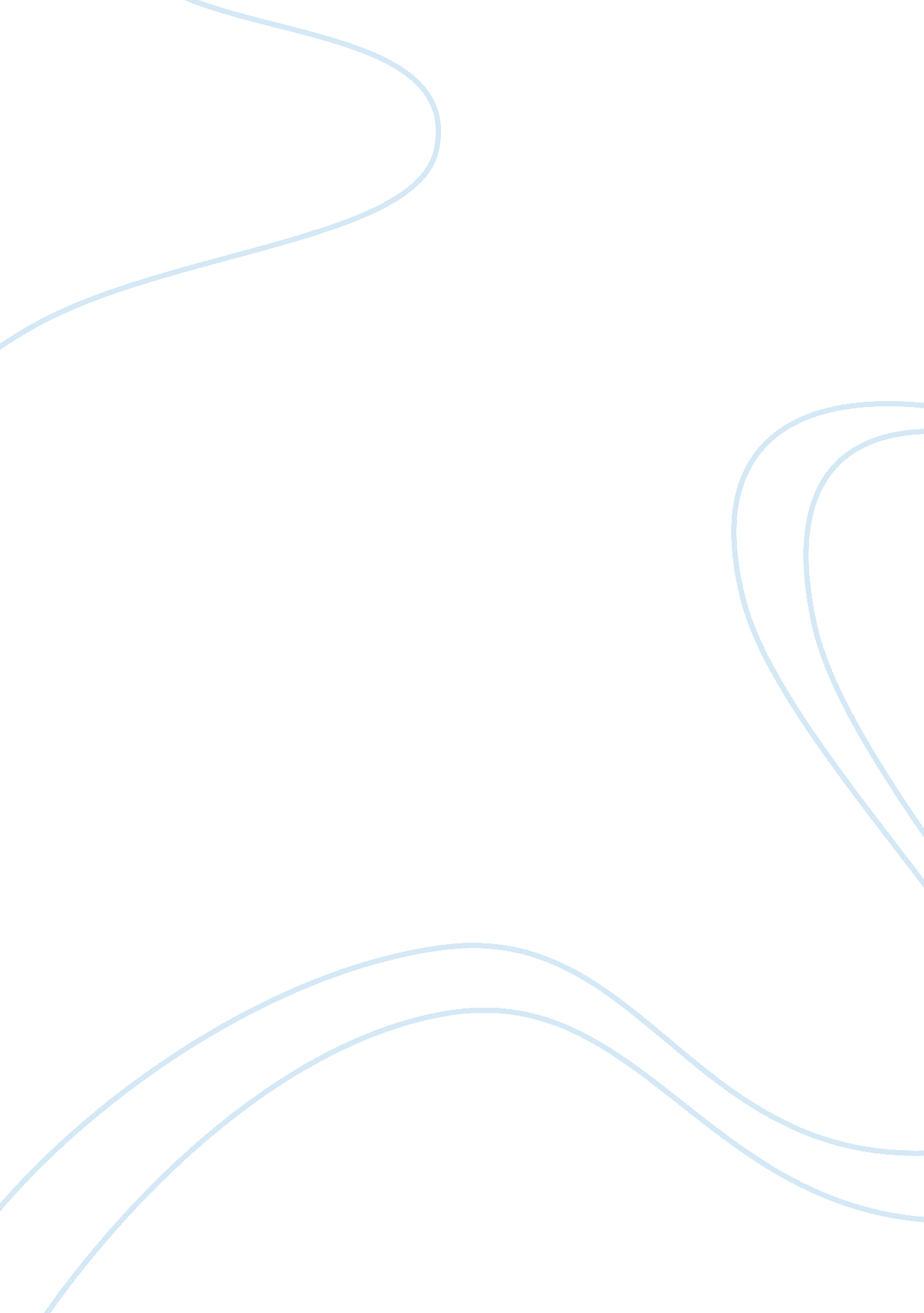 Business english comp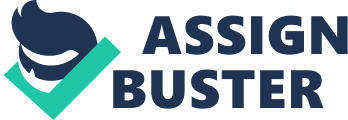 Business / English Comp Please – I could not adequately cite the article because none of the required information was made available – publication, of article, publication in which the article appeared, page numbers for the article, etc. Below, I have provided as much of the assignment as I could understand given the available information. 
The article discusses the decision of the Supreme Court regarding the use of concealed guns. More specifically, it is a summary of the analysis offered by Robert Levy on the decision handed down by Justice Scalia in District of Columbia v. Heller (2007). The Author describes this decision as “ a case concerning the Second Amendment rights to possess a firearm for the purposes of self-defense at that person’s home” (citation). To do this, the author finds it necessary to also summarize the case. He says it directly challenges three previous laws, one that banned handguns purchased after 1976, one that banned people from carrying handguns without a permit and one that required trigger locks on rifles and shotguns (citation). 
What the author indicates is important in Levy’s articles is the way that Levy analyzes the case for future implications. “ Levy notes, for example, that Justice Scalia clarified that the Second Amendment is not absolute” (citation). There are numerous areas in which the ruling does not remove the ability to restrict concealed handguns or the ability to keep them out of the hands of criminals and mentally ill people (citation). 